Справка О проведении профилактических бесед с обучающимися МКОУ «Аверьяновская СОШ»        С целью соблюдения правил  техники безопасности, правил  поведения в общественном транспорте, местах массового нахождения людей, правил дорожного движения, антитеррористической и пожарной безопасности, о бесконтрольном доступе использования сети интернет, с учащимися начальных и старших классов были проведены беседы.       2 сентября 2021 года в школе проведены беседы о профилактике правонарушений, о безопасности в сети Интернет, также о правах и обязанностях за ложные сообщения об угрозе терроризма и дал рекомендации о том, как правильно вести себя. Обращаясь к учащимся, он еще раз напомнил о том, что наряду с положительными аспектами сети Интернет имеются и отрицательные, которые необходимо контролировать, так как дети по своей природе любознательны, чем и могут воспользоваться злоумышленники.        Ребятам рассказали о том, как не стать жертвой преступления: были подняты вопросы безопасности жизни и здоровья ребят, а также ответственности учеников за сохранность личных вещей, которыми они пользуются самостоятельно. Была проведена профилактическая беседа на тему: «Уголовная  ответственность несовершеннолетних». Учащимся разъяснено, с каких лет наступает уголовная ответственность и какие наказания применяются за совершение преступлений рекомендовано соблюдать правила поведения на улице, в общественных местах, местах массового отдыха и на транспорте.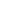         Подробно остановились на необходимости соблюдения правил пожарной безопасности, как предотвратить и не допустить возгорания и действия при эвакуации.       4 сентября 2021 года в школе проведены тренировочные мероприятия по эвакуации учащихся 1 и 2 смены и персонала школы.        Обращено внимание на соблюдение правил дорожного движения, чем опасны последствия нарушения правил ПДД при переходе через дорогу.  «Дорожно-транспортные происшествия являются основной причиной травматизма среди молодых людей.           Не все осознают важность этой проблемы, но коснуться она может каждого из нас. Все мы в той или иной роли участники дорожного движения: кто-то пешеход или пассажир автомобиля, а кто-то уже и сам водитель» Учащимся объяснили, для чего нужны светоотражающие элементы и попросили ребят, у кого их нет, обязательно попросить родителей, чтобы они их купили.Отмечено, что в последнее время в СМИ широко освещается страшная информация о случаях суицида детей, подростков посредством социальных сетей. Это такие нашумевшие организованные сообщества как «Синий кит», «Тихий дом», «Море китов», «Разбуди меня в 4:20» – названий много, а смысл один: это страшная подростковая игра в социальных сетях, своеобразная Секта Смерти, которая затягивает в свои страшные сети подростков в странах бывшего СНГ.       Беседы оказывают  положительное влияние на учащихся.Проведен анализ пожарной безопасности: запасные выходы в исправном состоянии, всего четыре, открываются наружу. Установлены таблички указывающие направление выхода средства пожаротушения находятся в исправном состоянии.Тревожная кнопка с выходом на пульт Росгвардии в исправном состоянии.Пожарная сигнализация в настоящий момент не исправна, требует ремонта. Заявка на ремонт отправлена.Сотрудники школы предупреждены о персональной ответственности за противопожарную и антитеррористическую безопасность.В школе отсутствуют подвальные помещения, подсобные помещения закрыты.Организованы утренние фильтры при входе в здание школы с обязательной термометрией. Проводится генеральная уборка прилегающей территории и помещения школы.Заместитель директора «Аверьяновской СОШ»                                                                                         В.К. Кубенев   